САМОРЕГУЛИРУЕМАЯ ОРГАНИЗАЦИЯ   РЕГИОНАЛЬНАЯ АССОЦИАЦИЯ «СТРОИТЕЛИ ТПП РБ»г. Улан-Удэ, ул. Ленина ,д.25, тел 8(3012)21-71-88, e-mail:sro@tpprb.comПРОТОКОЛ № 3Правления  СРО РА «Строители ТПП РБ» от 28.01.2021 Форма проведения заседания Правления СРО РА «Строители ТПП РБ»- заочная Дата окончания заочного голосования:  «29»  января      2021г. Основание  проведения заочного голосования- решение  Председателя Правления СРО  РА  «Строители ТПП РБ» Доржиева Геннадия Юрьевича ( согласно п.7.9. Положения  «О Правлении   Саморегулируемой организации  Региональная ассоциация «Строители ТПП РБ» от 07.02.2019г., далее - Положение о Правлении).  Приглашенные лица :Директор   СРО   Елисафенко  Владимир ЛеонидовичСекретарь заседания Правления    Кочетова Лидия Васильевна Общее количество членов Правления : 9 человекЧисло проголосовавших членов Правления    6 человек Заочное голосование считается правомочным, так как в нем приняли участие не менее половины  членов  Правления ( согласно п. 7.13 Положения). Лицо,  избранное  секретарем заседания Правления и уполномоченное на подсчет голосов- Кочетова Лидия Васильевна.ПОВЕСТКА ДНЯ ЗАСЕДАНИЯ ПРАВЛЕНИЯ:1.Информация об организации, намеренной   повысить  уровень ответственности  по осуществлению  строительства, реконструкции, капитального ремонта, сноса   объектов капитального строительства со второго уровня на третий  уровень, согласно  средствам,  внесенным   в компенсационные фонды.По вопросу    повестки дня :Слушали  Директора  СРО   РА «Строители ТПП РБ» Елисафенко В.Л., который сообщил, что от  Общества с ограниченной ответственностью «Смит Инвест» ( ИНН 0326514530)  поступило заявление  о повышении уровня  ответственности по осуществлению  строительства, реконструкции, капитального ремонта, сноса   объектов капитального строительства со второго  уровня на  третий уровень  ( Фонд ВВ- 1 500 000 рублей).Финансовые обязательства выполнены. Предложено Правлению РА «Строители ТПП РБ»   принять   положительное   решение по  ООО  «Смит Инвест» и  внести сведения в реестр СРО РА «Строители ТПП РБ».Решили по  вопросу  повестки:Установить для ООО «Смит Инвест» третий уровень ответственности по  осуществлению  строительства, реконструкции, капитального ремонта, сноса объектов капитального строительства (Фонд ВВ- 1 500 000 рублей).Внести сведения в реестр СРО РА «Строители ТПП РБ».Голосовали:  «за»  - 6  голосов, «против» -  нет  «воздержался» - нетРешение принято единогласно.Повестка дня исчерпана. Предложений и дополнений в повестку дня собрания не поступило.  Заседание Правления объявляется закрытым. Директор                                                 Елисафенко В.Л.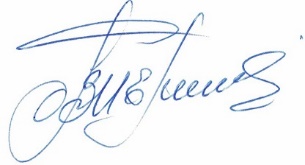 Секретарь заседания Правления                                          Кочетова Л.В.